«12» май 2020 й.                                 № 35                                  «12» мая 2020 г.Об утверждении отчета об исполнении бюджета сельского поселения Тактагуловский сельсовет муниципального района Бакалинский район Республики Башкортостан за 2019 год	Совет сельского поселения Тактагуловский сельсовет муниципального района Бакалинский район Республики БашкортостанРЕШИЛ:1.Утвердить отчет об исполнении бюджета сельского поселения Тактагуловский сельсовет муниципального района Бакалинский район РБ за 2019 год по доходам в сумме  3 476 713,80  рублей и по расходам в сумме 3 387 043,21 рублей, с превышением доходов над расходами (дефицит бюджета)  89 670,59 рублей    со следующими показателями:1) по доходам бюджета сельского поселения за 2019 год согласно приложению 1 к настоящему Решению;2) по распределению расходов бюджета сельского поселения за 2019 год по разделам, подразделам, целевым статьям и видам расходов функциональной классификации расходов бюджета сельского поселения согласно приложению 2 к настоящему Решению;3) по ведомственной структуре расходов бюджета сельского поселения за 2019 год согласно приложению 3 к настоящему Решению;4) по целевым статьям (муниципальным программам сельского поселения и непрограммным направлениям деятельности), группам видов расходов классификации расходов бюджетов  за 2019 год согласно приложению 4 к настоящему Решению;5) по источникам внутреннего финансирования дефицита бюджета сельского поселения за 2019 согласно приложению 5 к настоящему Решению.2. Данное решение вступает в силу со дня его подписания и подлежит опубликованию после его принятия и подписания в установленном порядке.Председатель  Совета сельского поселенияТактагуловский сельсовет муниципального района     Бакалинский район Республики Башкортостан                                                       Л.М. АхуноваПриложение №1                                        к решению Совета сельского поселения Тактагуловский сельсовет муниципального района Бакалинский район                 Республики Башкортостан                 №35 от 12 мая 2019 года Объем доходов бюджета сельского поселения Тактагуловский сельсовет муниципального района Бакалинский район Республики Башкортостан за 2019 год         										 (в рублях) Башкортостан РеспубликаҺыБакалы районымуниципаль районыныңТоктагол ауыл советыауыл биләмәһе Советы452655, Токтагол ауылыЙэштэр урамы, 9, тел. 2-98-36https://taktagul.rue-mail: Taktagul2008@yandex.ru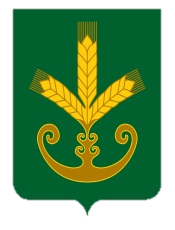 Республика БашкортостанСовет сельского поселенияТактагуловский сельсоветмуниципального районаБакалинский район452655, с. Тактагуловоул. Молодежная, 9, тел. 2-98-36https://taktagul.rue-mail: Taktagul2008@yandex.ruҠАРАРРЕШЕНИЕКоды бюджетной классификации Российской ФедерацииНаименование налога (сбора)Исполнено 123ВСЕГО3476713,801 01 00000 00 0000 000НАЛОГИ НА ПРИБЫЛЬ, ДОХОДЫ101479,591 01 02000 01 0000 110Налог на доходы физических лиц101479,591 01 02010 01 0000110Налог на доходы физических лиц с доходов, источником которых является налоговый агент, за исключением доходов, в отношении которых исчисление и уплата налога осуществляются в соответствии со статьями 227, 227.1 и 228 Налогового кодекса Российской Федерации16074,661 01 02030 01 0000 110Налог на доходы физических лиц с доходов, полученных физическими лицами в соответствии со статьей 228 Налогового Кодекса Российской Федерации85404,931 05 00000 00 0000 000НАЛОГИ НА СОВОКУПНЫЙ ДОХОД2031,301 05 03000 01 0000 110Единый сельскохозяйственный налог2031,301 05 03010 01 0000 110Единый сельскохозяйственный налог2031,301 06 00000 00 0000 000НАЛОГИ НА ИМУЩЕСТВО315264,851 06 01030 10 0000 110Налог на имущество физических лиц11971,261 06 06000 00 0000 110Земельный налог303293,591 06 06033 10 0000 110Земельный налог с организаций, обладающих земельными участками, расположенным в границах сельских поселений107335,001 06 06043 10 0000 110Земельный налог с физических лиц, обладающих земельными участками, расположенным в границах сельских поселений195958,591 00 00000 00 0000 000ИТОГО НАЛОГОВЫЕ И НЕНАЛОГОВЫЕ ДОХОДЫ418775,742 00 00000 00 0000 000БЕЗВОЗМЕЗДНЫЕ ПОСТУПЛЕНИЯ3057938,062 02 00000 00 0000 000БЕЗВОЗМЕЗДНЫЕ ПОСТУПЛЕНИЯ ОТ ДРУГИХ БЮДЖЕТОВ БЮДЖЕТНОЙ СИСТЕМЫ РОССИЙСКОЙ ФЕДЕРАЦИИ2974587,762 02 1000 00 0000 000Дотации бюджетам бюджетной системы Российской Федерации1516800,002 0215 001 00 0000 000Дотации на выравнивание бюджетной обеспеченности1516800,002 0215 001 10 0000 100Дотации бюджетам сельских поселений на выравнивание бюджетной обеспеченности1516800,0020 230 000 000 000 000Субвенции бюджетам бюджетной системы Российской Федерации80000,0020 235 118 000 000 000Субвенции бюджетам на осуществление первичного воинского учета на территориях, где отсутствуют военные комиссариаты80000,002 02 35118 10 0000 151Субвенции бюджетам сельских поселений на осуществление первичного воинского учета на территориях, где отсутствуют военные комиссариаты80000,002 02 40000 00 0000 000Иные межбюджетные трансферты1377787,762 02 40014 00 0000 000Межбюджетные трансферты, передаваемые бюджетам муниципальных образований на осуществление части полномочий по решению вопросов местного значения в соответствии с заключенными соглашениями339889,702 02 40014 10 0000 000Межбюджетные трансферты, передаваемые бюджетам сельских поселений из бюджета муниципального района на осуществление части полномочий по решению вопросов местного значения в соответствии с заключенными соглашениями339889,702 02 49999 00 0000 000Прочие межбюджетные трансферты, передаваемые бюджетам1037898,062 02 49999 10 0000 000Прочие межбюджетные трансферты, передаваемые бюджетам муниципальных районов1037898,062 02 49999 10 7247 150Иные межбюджетные трансферта на финансирование проектов развития общественной инфраструктуры. Основанные на местных иннициативах.337898,062 02 49999 10 7404 150иные межбюджетные трансферты на финансирование мероприятий по благоустройству территорий населенных пунктов, коммунальному хозяйству, обеспечению мер пожарной безопасности и осуществлению дорожной деятельности в границах сельских поселений700000,002 07 00000 00 0000 000ПРОЧИЕ БЕЗВОЗМЕЗДНЫЕ ПОСТУПЛЕНИЯ110290,002 07 05000 10 6200 180Поступления в бюджеты поселений от физических лиц на финансовое обеспечение реализации проектов развития общественной инфраструктуры, основанных на местных инициативах55140,002 07 05000 10 6300 180Поступления в бюджеты поселений от юридических лиц на финансовое обеспечение реализации проектов развития общественной инфраструктуры, основанных на местных инициативах55150,002 19 00000 00 0000 000ВОЗВРАТ ОСТАТКОВ СУБСИДИЙ, СУБВЕНЦИЙ И ИНЫХ МЕЖБЮДЖЕТНЫХ ТРАНСФЕРТОВ, ИМЕЮЩИХ ЦЕЛЕВОЕ НАЗНАЧЕНИЕ, ПРОШЛЫХ ЛЕТ-26939,702 19 00000 10 0000 150Возврат остатков субсидий , субвенций и иных межбюджетных трансфертов, имеющих целевое назначение, прошлых лет из бюджетов сельских поселений-26939,702 19 60010 10 0000 150Возврат прочих остатков субсидий , субвенций и иных межбюджетных трансфертов, имеющих целевое назначение, прошлых лет из бюджетов сельских поселений-26939,70